                                   Сценарий урокаТема:Урок – обобщение. Имя существительное.Цели: 1.расширить представления  об эмоционально-выразительной роли имён существительных;2.повторить и закрепить материал по теме « Имя существительное».Оборудование:компьютер, проектор,экран, детские рисункиПояснительная запискаНаправление: гуманитарноеТема урока: Урок – обобщение. Имя существительноеХарактеристика классного коллектива:В 6А классе 27 обучающихся. Девочек – 21, мальчиков – 6.  Все ребята 1999-2000 года рождения, кроме одного ученика,  он 2001 года рождения. В целом мотивация к учёбе в классе удовлетворительная, учащиеся активны на уроках, прилежны в общественных поручениях. В классе   1 отличник, 16 ударников, 10 троечников,  неуспевающих нет. В классном коллективе 3 многодетные семьи, 7 неполных  и 5 малообеспеченных семей. Все обучающиеся опрятны, обеспечены учебниками и необходимыми школьными принадлежностями. Это позволяет сделать вывод о том, что родители заботятся о своих детях. Восемнадцать  учеников в классе получают горячее питание, что опять же говорит о должном внимании родителей к здоровью своих детей. 23 учащихся  посещают внешкольные учреждения дополнительного образования: школу искусств № 2, творческие кружки, спортивные секции, музыкальную школу. Программа составлена на основе федерального компонента государственного стандарта основного общего образования  на основе «Программы общеобразовательных учреждений. Русский язык для 5-9 классов. Авторы: М.Т.Баранов, Т.А. Ладыженская, Л.А.Тростенцова, Н.М.Шанский» – М.: Просвещение, 2009. Учебник: Русский язык: учеб.для 6 класса общеобразовательных учреждений/ М.Т. Баранов, Т.А. Ладыженская, Л.А. Тростенцова и др.; научн. ред. Н.М. Шанский. – М.: Просвещение, 2009Раздел:Морфология и орфографияКоличество часов в неделю – 6, в год -204Этапы урокаСодержание урокаПрименяемые методикиОценка работы учащихся1.Организационный момент. Назначение экспертов 2.Анализ отрывка из стихотворения А.Фета3. Оценочные имена существительные4.Тема урока и цели урока5. Проверка домашнего задания6. Задание по уровням7.Словарная работа8.Несклоняемые имена существительные9.Работа в группах10. Домашнее задание11. Подведение итога урокаУчитель назначает экспертов из числа учащихся: «Мудрец» - подводит итог занятию, «Хранитель знаний» - какие правила повторялись на уроке, «Наблюдатель» - оценивает степень активности учащихся на уроке.Вашему вниманию предлагаются строки из стихотворения А. Фета:Шёпот, робкое дыханье,Трели соловья.Серебро и колыханье Сонного ручья.Свет ночной. Ночные тени.Тени без конца.Ряд волшебных измененийМилого лица.Учитель:- Это стихотворение примечательно тем, что состоит из одних имён существительных. Л.Н. Толстой, великий русский писатель, так писал об этом стихотворении: « В нем нет ни одного глагола. Каждое выражение – картина»- Назовите существительные, которые использует автор, чтобы создать удивительную картину ночного пейзажа.- Какой вывод можно сделать?Ученик: С помощью имён существительных можно нарисовать картину природы.Учитель: Может ли стать примером картина А.Куинджи «Вечер на Украине»?- Что можно увидеть, а может быть услышать на картине?Учитель сообщает, что в русском языке есть такие имена существительные, как Бездельник, труженик, лодырь, лентяй- В чём особенность этих слов? Какой оттенок они несут?Учитель  делает вывод, что в русском языке есть имена существительные, которые несут в себе эмоциональную оценку. Такие имена существительные называются оценочные. Их часто используют мастера художественного слова(поэты и писатели) для создания художественных образов.- Какие из них синонимы, а какие антонимы?Учитель сообщает тему и цели урока.Эпиграфом урока станут слова Л.Успенского «Имя существительное – хлеб языка»Разгадывание кроссворда.Заполнить палитру существительными с основой на мягкий согласный женского рода, обозначающий термины из живописи1.Вид изобразительного искусства.2.Ярко-красная природная краска, в состав которой входят ртуть и сера.3.Краски, разводимые водой.4.Начальная работа живописца.5.Мягкие цветные карандаши для живописи.6.Щёточка для нанесения краски.7.Стенная живопись.8.Краска светло-синего цвета.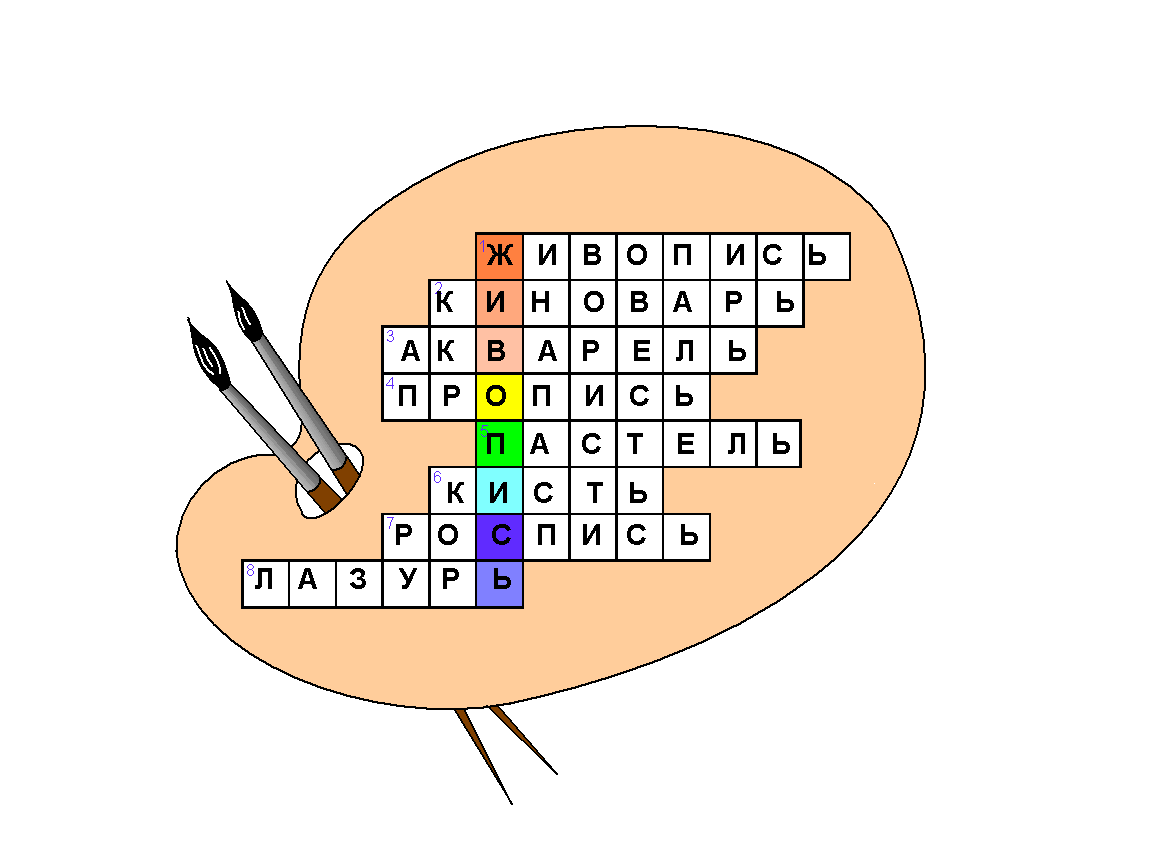 Учитель сообщает, что в классе есть ученики, которые посещают студию живописи в школе искусств. Представляет их первые успехи. Просит учеников описать свои картины именами существительными.На доске записаны слова:Г   груз .ик, туч . й, плащ . м       Ключ . к, снеж . к, грибоч . к       Времен ., бетон . ик, о пламен.   Учитель: Ребята, работающие под зелёным кружочком, списывают слова, вставляют пропущенные буквы и  устно комментируют.Ребята, работающие под синим  кружочком, дополнительно группируют  имена существительные по определённым признакам. Ребята, работающие под красным  кружочком,   выполняя предыдущие задания, ещё составляют словосочетания с данными именами существительными.ФИЗКУЛЬТМИНУТКАУчитель напоминает, что у каждого слова есть лексическое значение.- Где мы его обычно находим?Ученик: В Толковом словаре.Учитель просит определить слово по его лексическому значению и записать его:человек, который не сидит на месте?неуклюжий, неловкий человек?недоучившийся, малознающий человек? грубый и невоспитанный человек?Учитель проверяет записанные слова и отмечает, что в русском языке есть слова невежа и невежда.- Лексическое значение этих слов одинаковое или разное? Ученик: Разное. Невежа - грубый и невоспитанный человек, а невежда- малознающий человек.- Что объединяет все записанные слова?Ученик: Имена существительные общего рода.- Как пишутся с НЕ- ? Почему?Ученик: Слитно, без НЕ- не употребляются.Учитель:«Намотайте себе на ус» - Что обозначает это выражение?Ученик: Запомните.Учитель:- Как называется это выражение?Ученик: Фразеологический оборот.Учитель просит записать предложение на доске и разобрать его устно. Подобрать синоним к слову враг.Невежа – враг самому себе.Учитель:- Как вы думаете, недоучка знает такие слова, как КОЛЬРАБИ, ОНТАРИО, СИРОККО?АвенюБатумиКольрабиОнтариоСироккоТЮЗ-Как называются такие имена существительные?Ученик: Несклоняемые имена существительные и сложносокращённое слово ТЮЗУчитель: - Как определить род таких имён существительных?Ученик: По опорному слову или родовому понятиюУчитель: - Подберите к каждому слову прилагательное, согласуя его с данным существительнымПроверка.Творческое задание в форме синквея:1 группа - Осень.2 группа – Лес.3 группа – Птицы.4 группа – Спорт.Проверка. Представитель каждой группы зачитывает синквей по определённой темеУпражнение 265 (составьте таблицу «Гласные о и е после шипящих и ц в суффиксах» и заполните каждую графу 4-5 примерами)Учитель предоставляет слово экспертам: «Мудрецу», «Хранителю знаний», «Наблюдателю».Выставление отметокПроблемно-поисковыйПроблемно-поисковыйПроблемно-поисковыйРазноуровневоеобучениеЗакрепление и выработка умений и навыковПроблемно-поисковыйПродуктивно-поисковыйПроблемно-поисковыйПроблемно-поисковыйПродуктивно-практическийОбъяснительныйОбобщённо-аналитическийДеятельность носит развивающий характер в коммуникативной, творческой и познавательной сферахДеятельность учащихся носит развивающий характер в коммуникативной, творческой и познавательной сферахУчащиеся предпочитают формы деятельности, требующие особых интеллектуальных и волевых усилийВид задания обеспечивает занятость всех учащихся с учётом их способностейДеятельность учащихся носит развивающий характер в коммуникативной, творческой и познавательной сферахАктивность учащихся адекватна запросам учебного процессаДеятельность учащихся носит развивающий характер в коммуникативной, творческой и познавательной сферахУчащиеся готовы к решению творческих и проблемных ситуацийУчащиеся готовы к решению  проблемных, поисковых и нестандартных ситуаций